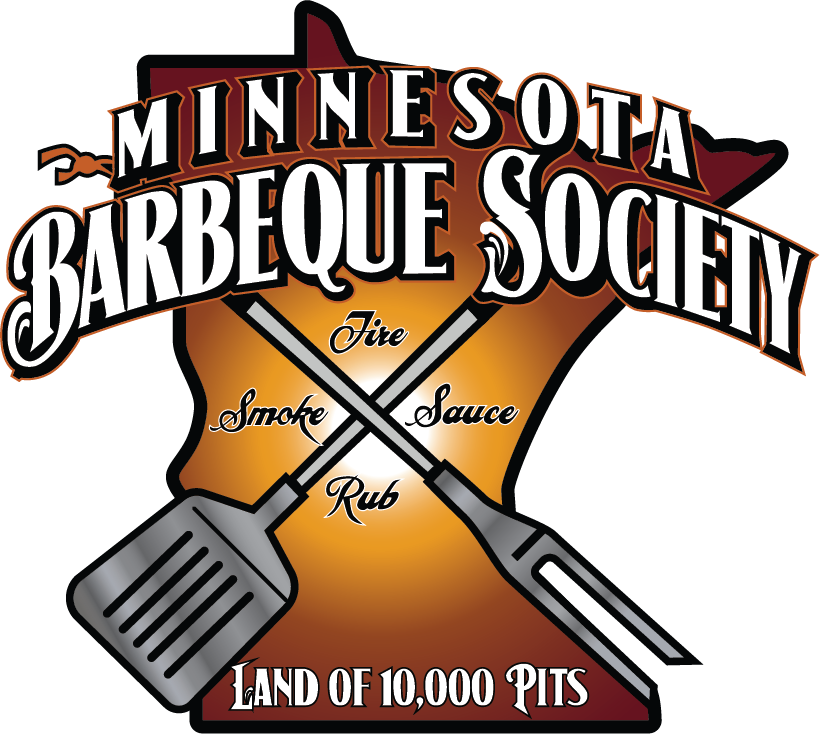 Date:6/09/2020Prepared By: David EllisBoard Members in Attendance:Call to Order: 7:04 PM Stan DobenskiMeeting Minutes Read and Accepted:	Motion: Dan	Second: NateTreasurer's Report:	PayPal Balance: $6713.48	US Bank Account Balance: $21314.44	Outstanding Payments: $240,$16.06,$303	Motion: Dan Fergiland		Second: Allen LeCuyerAgendaNext Meeting:Motion to Adjourn: John SchSecond: DocMemberPresentStan DobosenskixJeremy DockendorfxNate BergxDavid EllisxAllen LecuyerxDan FagerlindxAaron BourdagexJohn SchafferbilligxRandy WardAbsentTopicDiscussionAction ItemsMotionsMembership211 MembersOrder Stickers - David Ellis  Before Next Board MtgDavid Motion to buy stickers in Qty of 1000,2nd - AllenMotion PassedBusiness MembershipCajun SmokersDan - Sending Business Decals to AllenRaffleKeep SellingNatn’l BBQ NewsJuly - Virtual Comp KristenShare Turn In Photos DavidMIMBreakfast ?People's Choice ScratchedJohn Deer Visit - Gator Rental Jeremy Dockendorf Backyard TOYGood CommunicationPRO TOYHayfield BBQ now TOY QualifierTOY Max 3 Contests - 2019 YearAction Items - Doc TOY BudgetKristen Spain - Add Hayfield to Society WebsiteSpring TrainingJohn Secure New Space/SpeakerBackyard Community within MBSDoc will set up group within MBS pageDateTime LocationJuly 15,20206pmZoom/Davanni’s